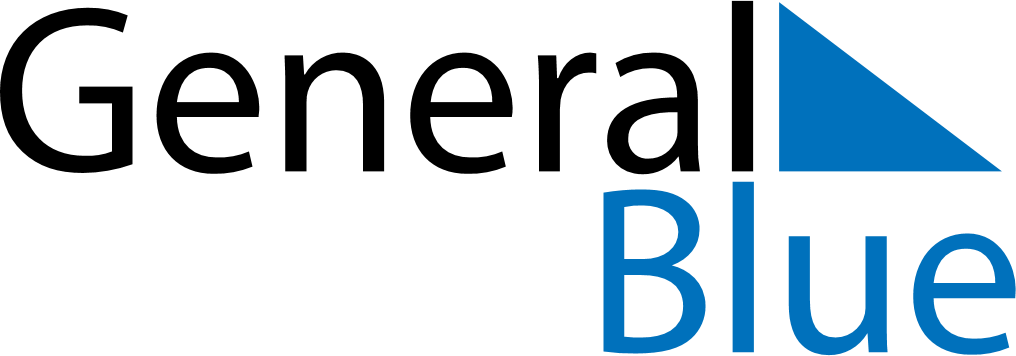 2026 – Q2Equatorial Guinea  2026 – Q2Equatorial Guinea  2026 – Q2Equatorial Guinea  2026 – Q2Equatorial Guinea  2026 – Q2Equatorial Guinea  2026 – Q2Equatorial Guinea  AprilSundayMondayTuesdayWednesdayThursdayFridaySaturdayApril1234April567891011April12131415161718April19202122232425April2627282930AprilMaySundayMondayTuesdayWednesdayThursdayFridaySaturdayMay12May3456789May10111213141516May17181920212223May24252627282930May31JuneSundayMondayTuesdayWednesdayThursdayFridaySaturdayJune123456June78910111213June14151617181920June21222324252627June282930JuneApr 3: Good FridayMay 1: Labour DayJun 4: Corpus ChristiJun 5: President’s Day